В соответствии с федеральными законами от 06.10.2003 № 131-ФЗ «Об общих принципах организации местного самоуправления в Российской Федерации», от 02.05.2006 № 59-ФЗ «О порядке рассмотрения обращений граждан Российской Федерации», Областным законом от 18.09.2006 № 540-ЗС «Об обращениях граждан», ПОСТАНОВЛЯЮ:    1. Утвердить Порядок  организации работы по рассмотрению обращений граждан в Администрации Щепкинского сельского поселения согласно приложению к настоящему постановлению.2. Признать утратившим силу Постановление Администрации Щепкинского сельского поселения  от 09.12.2020 № 461  "Об утверждении Порядка работы с обращениями граждан в Администрации Щепкинского сельского поселения». 3. Постановление опубликовать в информационном бюллетене  правовых актов органов местного самоуправления Аксайского района «Аксайские ведомости» и разместить на официальном сайте Администрации Аксайского района в информационно-телекоммуникационной сети «Интернет». 4.   Постановление вступает в силу после его официального опубликования.5. Ответственность за соблюдение требований Порядка возложить на заместителя главы Администрации Щепкинского сельского поселения Шуткину А. Ю.6. Контроль за исполнением настоящего постановления оставляю за собой.          Глава АдминистрацииЩепкинского сельского поселения                                            Е.Н. КамфаринПостановление вносится отдел по общим, социальным и правовым вопросам Администрации Щепкинского сельского поселенияПриложение к  постановлению    Администрации Щепкинского     сельского поселения           от 14.06.2022  № 287ПОРЯДОК организации работы по рассмотрению обращений гражданв Администрации Щепкинского сельского поселения1. Общие положения1.1. Настоящий Порядок организации работы с обращениями граждан в Администрации Щепкинского сельского поселения (далее – Порядок) устанавливает требования к организации работы в Администрации Щепкинского сельского поселения по своевременному и полному рассмотрению устных и письменных обращений граждан, принятию по ним решений и направлению ответов заявителям в срок, установленный законодательством Российской Федерации.1.2. Организация работы по рассмотрению обращений граждан в Администрации Щепкинского сельского поселения осуществляется в соответствии со следующими правовыми актами:	- Конституцией Российской Федерации;  - Федеральным законом от 06.10.2003 № 131-ФЗ «Об общих принципах организации местного самоуправления в Российской Федерации»; 	- Федеральным законом от 02.05.2006 № 59-ФЗ «О порядке рассмотрения обращений граждан Российской Федерации»; 	- Федеральным законом от 27.07.2006 № 152-ФЗ «О персональных данных»; Федеральным законом от 02.03.2007 № 25-ФЗ «О муниципальной службе в Российской Федерации»; 	- Областным законом от 25.10.2002 № 273-ЗС «Об административных правонарушениях»; 	- Областным законом от 18.09.2006 № 540-ЗС «Об обращениях граждан»;	- Постановление Администрации Аксайского района от 09.02.2021 №69 «Об утверждении Порядка организации работы по рассмотрению обращений граждан в Администрации Аксайского района» ; 	- Уставом муниципального образования «Щепкинское сельское поселение»	- Регламентом Администрации Щепкинского сельского поселения; 	- Инструкцией по делопроизводству в Администрации Щепкинского сельского поселения. 1.3. Положения Порядка распространяются на все устные обращения, обращения в письменной форме, обращения в форме электронного документа, индивидуальные и коллективные обращения граждан, кроме обращений, рассмотрение которых регулируется соответствующими законодательными и иными нормативными правовыми актами.Положения, установленные настоящим Порядком, применяются к правоотношениям, связанным с организацией работы по рассмотрению обращений граждан Российской Федерации, иностранных граждан и лиц
без гражданства, а также объединений граждан, в том числе юридических лиц, осуществляющих публично значимые функции государственных и муниципальных учреждений, иных организаций и должностных лиц,
за исключением случаев, установленных международными договорами Российской Федерации или законодательством Российской Федерации  (далее - граждане).1.4. Должностные лица, муниципальные служащие и работники, осуществляющие техническое обеспечение деятельности органов местного самоуправления (далее - работники), Администрации Щепкинского сельского поселения несут ответственность за нарушение настоящего Порядка в соответствии с действующим законодательством.1.5. При рассмотрении обращений граждан в Администрации Щепкинского сельского поселения должностные лица:- обеспечивают объективное, всестороннее и своевременное рассмотрение обращения, в случае необходимости - с участием гражданина, направившего обращение;- запрашивают, в том числе в электронной форме, необходимые для рассмотрения обращения документы и материалы в других государственных органах, органах местного самоуправления муниципальных образований Ростовской области и у должностных лиц, за исключением судов, органов дознания и органов предварительного следствия;- принимают меры, направленные на восстановление или защиту нарушенных прав, свобод и законных интересов гражданина;- дают письменный ответ по существу поставленных в обращении вопросов, за исключением случаев, указанных в пунктах 3.3 - 3.9 раздела 3 настоящего Порядка;- уведомляют гражданина о направлении его обращения на рассмотрение в другой государственный орган, орган местного самоуправления или должностному лицу в соответствии с их компетенцией.1.6. При рассмотрении обращения, поступившего в Администрацию Щепкинского сельского поселения, гражданин имеет право:      - представлять дополнительные документы и материалы либо обращаться с просьбой об их истребовании, в том числе в электронной форме. К обращениям, поступившим в форме электронного документа, гражданин вправе приложить необходимые документы и материалы в электронной форме; - знакомиться с документами и материалами, касающимися рассмотрения обращения, если это не затрагивает права, свободы и законные интересы других лиц и если в указанных документах и материалах не содержатся сведения, составляющие государственную или иную охраняемую федеральным законом тайну;- получать письменный ответ по существу поставленных в обращении вопросов, за исключением случаев, указанных в пунктах 3.3 – 3.9 раздела 3 и пунктов 3.8, 3.38 раздела 3 настоящего Порядка, уведомление о переадресации письменного обращения в государственный орган, орган местного самоуправления или должностному лицу, в компетенцию которых входит решение поставленных в обращении вопросов; - обращаться с жалобой на принятое по обращению решение или на действие (бездействие) в связи с рассмотрением обращения в административном и (или) судебном порядке в соответствии с законодательством Российской Федерации;- обращаться с заявлением о прекращении рассмотрения обращения.1.7. Результатом рассмотрения обращений граждан является:- письменный ответ по существу поставленных в обращении вопросов либо перенаправление обращения в другой государственный орган или соответствующему должностному лицу с уведомлением заявителя о переадресации обращения либо уведомление заявителя о невозможности рассмотрения обращения по существу поднимаемых вопросов;- устный ответ на все поставленные вопросы с согласия гражданина, если указанные в устном обращении факты и обстоятельства являются очевидными и не требуют дополнительной проверки, в остальных случаях дается письменный ответ по существу поставленных в обращении вопросов.Ответ на обращение не дается в случае, если в письменном обращении не указана фамилия гражданина, направившего обращение, или почтовый (электронный) адрес, по которому должен быть направлен ответ.2. Требования к организации рассмотрения обращений граждан2.1. Почтовым адресом Администрации Щепкинского сельского поселения для доставки письменных обращений является: 346731, Ростовская область, Аксайский район, п. Щепкин, ул. Строителей, 38а. 	Гражданин может лично передать письменное обращение в Администрацию Щепкинского сельского поселения  по адресу: 346731, Ростовская область, Аксайский район, п. Щепкин, ул. Строителей, 38а.2.2. График (режим) работы Администрации Щепкинского сельского поселения:2.3. Обращения в форме электронного документа направляются в Администрацию Щепкинского сельского поселения путем заполнения специальной формы сервиса «Электронная приемная граждан Ростовской области» (далее - Электронная приемная), размещенного в информационно - коммуникационной сети «Интернет» (далее сеть «Интернет») по адресу: https://щепкинскоесп.рф    Организация рассмотрения обращений, поступивших в Администрацию Щепкинского сельского поселения через Электронную приемную, осуществляется в соответствии с настоящим Порядком.Обращения, направленные гражданами по адресу электронной почты Администрации Щепкинского сельского поселения, к рассмотрению не принимаются.Поступившая через Электронную приемную корреспонденция, не относящаяся к обращениям граждан, распечатывается и передается в отдел по общим, социальным и правовым вопросам Администрации Щепкинского сельского поселения (далее - общий отдел) для дальнейшей обработки и регистрации, о чем работником общего отдела направляется гражданину электронное сообщение. Поступившие через Электронную приемную обращения, адресованные в органы исполнительной власти Ростовской области, органы местного самоуправления муниципальных образований Ростовской области и их должностным лицам, не подлежащие регистрации и рассмотрению в Администрации Щепкинского сельского поселения, пересылаются соответствующему адресату по межведомственной системе электронного документооборота и делопроизводства «Дело» для дальнейшей организации работы по их рассмотрению, о чем гражданин информируется работником общего отдела путем направления электронного сообщения. Направление обращений через Электронную приемную возможно:  без авторизации гражданина;с авторизацией гражданина через единую систему идентификации и аутентификации (ЕСИА).Авторизация гражданина в Электронной приемной обеспечивает возможность:упрощенного заполнения установленной формы обращения;отслеживания текущего состояния исполнения обращения;получение информации об исполнителе, ответственном за рассмотрение обращения;просмотра всех ранее направленных обращений; предоставления разрешения на опубликование текста обращения в Электронной приемной.Обращение, в отношении которого гражданином предоставлено разрешение, указанное в абзаце тринадцатом настоящего пункта, может быть опубликовано Администрацией Щепкинского сельского поселения в Электронной приемной. 2.4. Факсимильное письменное обращение принимается по телефону: (+786350) 35-4-01;(+786350) 35-4-02.Прием обращений в телефонном режиме в Администрации Щепкинского сельского поселения не осуществляется. Телефон для справок:(+786350) 35-4-01.2.5. Сведения о месте нахождения и телефонных номерах специалистов Администрации Щепкинского сельского поселения, почтовом адресе и адресе Электронной приемной для направления обращений граждан размещены на официальном сайте Администрации Щепкинского сельского поселения в сети «Интернет»: https://щепкинскоесп.рф/.2.6. Информация о регистрации, исполнении обращений граждан и о ходе рассмотрения поступивших письменных обращений граждан предоставляется работником общего отдела по телефону: +7 (86350)35-4-01. 2.7. Информирование граждан по устным обращениям осуществляется работниками общего отдела по телефону +7 (86350) 35-4-01: о местонахождении и графике работы Администрации Щепкинского сельского поселения; о справочных телефонах и почтовых адресах; об адресе официального сайта Администрации Щепкинского сельского поселения в сети «Интернет», адресе Электронной приемной; о порядке получения информации по вопросам организации рассмотрения обращений, в том числе с использованием информационных систем. Информация не предоставляется в случае, если:- содержание обращения не позволяет установить суть запрашиваемой информации;- текст обращения написан по-русски с использованием латиницы;при обращении в устной форме:- не сообщается фамилия, имя, отчество (последнее - при наличии) заявителя;- не сообщается номер телефона и (или) факса, по которому можно связаться с заявителем;- не сообщается наименование государственного органа либо фамилия или должность лица, которое, по мнению заявителя, имеет отношение к рассмотрению его обращения в устной форме;- высказываются нецензурные либо оскорбительные выражения, угрозы жизни, здоровью и имуществу должностного лица, а также членов его семьи;запрашиваемая информация:- относится к информации ограниченного доступа;- неоднократно предоставлялась заявителю;- не относится к деятельности государственного органа;- требует правовой оценки актов, принятых государственным органом, органом местного самоуправления, анализа деятельности государственного органа, его территориальных органов, органа местного самоуправления либо подведомственных организаций или проведения иной аналитической работы;- опубликована в средствах массовой информации или размещена в сети «Интернет»;- касается деятельности судов и не предоставляется в соответствии с Федеральным законом от 22.12.2008 № 262-ФЗ «Об обеспечении доступа к информации о деятельности судов в Российской Федерации»;- требует осуществления мероприятий по ее сбору, обобщению или анализу.2.8. Обращение гражданина рассматривается в течение тридцати дней со дня регистрации в Администрации Щепкинского сельского поселения, если главой Администрации Щепкинского сельского поселения, не установлен более короткий срок его рассмотрения.Глава Администрации Щепкинского сельского поселения направляет обращения граждан для рассмотрения по существу заместителю главы Администрации, начальнику отдела земельно-имущественных и архитектурно-градостроительных отношений, начальнику отдела по общим, социальным и правовым вопросам, начальнику отдела экономики и финансов, заведующему сектором ЖКХ (далее — руководители структурных подразделений) в соответствии с их компетенцией. Заместитель главы Администрации, руководители структурных подразделений  направляют обращения граждан для рассмотрения по существу в подчиненное структурное подразделение Администрации Щепкинского сельского поселения в соответствии с их компетенцией. В случае направления главой Администрации Щепкинского сельского поселения, заместителем главы Администрации, руководителями структурных подразделений обращения на рассмотрение в другой государственный орган, орган местного самоуправления и его должностного лица, заявителю направляется уведомление о переадресации обращения по форме согласно приложению № 2 к настоящему Порядку. Если в обращении, поступившем в Администрацию Щепкинского сельского поселения, не были установлены контрольные сроки исполнения, и обращение перенаправлено из Администрации Щепкинского сельского поселения для рассмотрения в иной орган власти или орган местного самоуправления с одновременным уведомлением заявителя о переадресации его обращения, то сроки исполнения обращения исчисляются со дня регистрации обращения в органе, в который оно направлено для рассмотрения по существу. 2.9. Срок регистрации обращения - в течение трех дней с момента поступления. В случае поступления обращений в день, предшествующий праздничным или выходным дням, их регистрация производится в рабочий день, следующий за праздничными или выходными днями.Если окончание срока рассмотрения обращения приходится на выходной или нерабочий праздничный день, то днем окончания срока рассмотрения обращения считается ближайший, следующий за ним, рабочий день.2.10. В исключительных случаях, а также в случае направления запроса о предоставлении информации, необходимой для рассмотрения обращения, в иной государственный орган, орган местного самоуправления, организацию или должностному лицу, срок рассмотрения обращения может быть продлен главой Администрации Щепкинского сельского поселения, заместителем главы Администрации, руководителем структурного подразделения, но не более чем на тридцать дней, при этом исполнителем направляется соответствующее уведомление гражданину и в общий отдел. 2.11. По направленному в установленном порядке запросу государственного органа, органа местного самоуправления или должностного лица срок подготовки информации исполнителем не должен превышать пятнадцать дней. 2.12 Ответственность за соблюдение сроков рассмотрения обращений несут исполнители.2.13. Обращение, содержащее вопросы, решение которых не входит в компетенцию Администрации Щепкинского сельского поселения, направляется в течение семи дней со дня регистрации в соответствующий орган или соответствующему должностному лицу, в компетенцию которых входит решение поставленных в обращении вопросов, с одновременным уведомлением гражданина, направившего обращение, о переадресации.2.14. В случае если решение поставленных в обращении вопросов относится к компетенции нескольких органов местного самоуправления или должностных лиц, копия обращения в течение семи дней со дня его регистрации направляется в соответствующие органы или соответствующим должностным лицам.2.15. Письменное обращение, содержащее информацию о фактах возможных нарушений законодательства Российской Федерации в сфере миграции, направляется в течение пяти дней со дня регистрации в территориальный орган федерального органа исполнительной власти в сфере  внутренних дел и Губернатору Ростовской области с уведомлением гражданина, направившего обращение, о переадресации его обращения, за исключением случая, указанного в абзаце первом пункта 3.6 раздела 3 настоящего Порядка.2.15. Обращения, направленные федеральными государственными органами власти в Администрацию Щепкинского сельского поселения с просьбой об информировании по результатам рассмотрения, рассматриваются в сроки, установленные ими, или в сроки, установленные главой Администрации Щепкинского сельского поселения. Если вышеуказанные сроки установлены не были, то обращения рассматриваются в течение тридцати дней со дня их регистрации в Администрации Щепкинского сельского поселения.3. Организация работы 
по рассмотрению обращений граждан3.1. Порядок организации работы по рассмотрению обращений граждан включает в себя следующие процедуры: - прием и регистрация обращений;- рассмотрение обращений;- направление ответа на обращение;- личный прием граждан.3.2. Обращение, поступившее в Администрацию Щепкинского сельского поселения, подлежит обязательному рассмотрению.3.3. В случае если в письменном обращении не указаны фамилия гражданина, направившего обращение, или почтовый (электронный) адрес, 
по которому должен быть направлен ответ, ответ на обращение не дается. Если в указанном обращении содержатся сведения о подготавливаемом, совершаемом или совершенном противоправном деянии, а также о лице, его подготавливающем, совершающем или совершившем, обращение подлежит направлению в соответствующий орган в соответствии с его компетенцией. 3.4. Обращение, в котором обжалуется судебное решение, в течение семи дней со дня регистрации возвращается гражданину, направившему обращение, с разъяснением порядка обжалования данного судебного решения.3.5. При получении письменного обращения, в котором содержатся нецензурные либо оскорбительные выражения, угрозы жизни, здоровью и имуществу должностного лица, а также членов его семьи, должностное лицо вправе оставить обращение без ответа по существу поставленных в нем вопросов и сообщить гражданину, направившему обращение, о недопустимости злоупотребления правом.3.6. В случае если текст письменного обращения не поддается прочтению, ответ на обращение не дается, и оно не подлежит направлению на рассмотрение в органы местного самоуправления или должностному лицу в соответствии с их компетенцией, о чем в течение семи дней со дня регистрации сообщается гражданину, направившему обращение, если его фамилия и почтовый адрес поддаются прочтению.В случае, если текст письменного обращения не позволяет определить суть предложения, заявления или жалобы, ответ на обращение не дается и оно не подлежит направлению на рассмотрение в государственный орган, орган местного самоуправления или должностному лицу в соответствии с их компетенцией, о чем в течение семи дней со дня регистрации обращения сообщается гражданину, направившему обращение.3.7. В случае если в письменном обращении гражданина содержится вопрос, на который ему многократно давались письменные ответы по существу в связи с ранее направлявшимися обращениями, и при этом в обращении не приводятся новые доводы или обстоятельства, а также при условии, что указанное обращение и ранее направлявшиеся обращения поступали в Администрацию Щепкинского сельского поселения или одному и тому же должностному лицу, может быть принято решение о безосновательности очередного обращения и прекращении переписки с гражданином по данному вопросу. О данном решении уведомляется гражданин, направивший обращение. Решение о прекращении переписки ввиду безосновательности рассмотрения очередного обращения принимается главой Администрации Щепкинского сельского поселения, заместителем главы Администрации Щепкинского сельского поселения, руководителями структурных подразделений на основании предложения ответственного исполнителя. В случае если обращение, поступившее в Администрацию Щепкинского сельского поселения, было переадресовано для рассмотрения по компетенции в другие органы местного самоуправления или в иные органы власти, решение о безосновательности очередного обращения и о прекращении переписки принимается руководителем соответствующего органа власти, органа местного самоуправления. 3.8. В случае поступления письменного обращения в Администрацию Щепкинского сельского поселения, содержащего вопрос, ответ на который в соответствии с пунктом 3.38 настоящего Порядка размещен на официальном сайте Администрации Щепкинского сельского поселения в информационно-телекоммуникационной сети «Интернет», гражданину, направившему обращение, в течение семи дней со дня регистрации обращения сообщается электронный адрес официального сайта в информационно-телекоммуникационной сети «Интернет», на котором размещен ответ на вопрос, поставленный в обращении, при этом обращение, содержащее обжалование судебного решения, не возвращается. 3.9. В случае если ответ по существу поставленного в обращении вопроса не может быть дан без разглашения сведений, составляющих государственную или иную охраняемую федеральным законом тайну, гражданину, направившему обращение, сообщается о невозможности дать ответ по существу поставленного в нем вопроса в связи с недопустимостью разглашения указанных сведений. 3.10. Обращение не подлежит рассмотрению, если заявитель направил заявление с просьбой о прекращении рассмотрения ранее отправленного обращения. 3.11. В случае если причины, по которым ответ по существу поставленных обращении вопросов не мог быть дан, в последующем были устранены, гражданин вправе вновь направить обращение в Администрацию Щепкинского сельского поселения или должностному лицу Администрации              Щепкинского сельского поселения.3.12. Прием письменных обращений непосредственно от граждан производится работником отдела по общим, социальным и правовым вопросам Администрации Щепкинского сельского поселения.3.13. По просьбе гражданина на копии или втором экземпляре принятого обращения проставляется отметка о принятии, содержащая дату поступления обращения и фамилию.3.14. Поступившие в адрес должностных лиц Администрации Щепкинского сельского поселения письма с правильно указанными фамилией, инициалами и должностью не вскрываются и передаются должностному лицу, которым они адресованы. 3.15. В случае если пометка «Лично» указана гражданином непосредственно на обращении, поступившем в Администрацию Щепкинского сельского поселения, такое обращение направляется на рассмотрение в общем порядке по компетенции. 3.16. Регистрация обращений граждан, поступивших в Администрацию Щепкинского сельского поселения, независимо от способов их доставки, производится в соответствии с пунктом 2.9 раздела 2 настоящего Порядка. 3.17. Учет, систематизация и анализ обращений граждан осуществляются с использованием межведомственной системы электронного документооборота и делопроизводства «Дело» (далее – система «Дело»). 3.18. Работник общего отдела или работник, ответственный за организацию работы с обращениями граждан в соответствующих структурных подразделениях Администрации Щепкинского сельского поселения, обязан сверить указанные в письме и на конверте фамилию, имя, отчество, адрес автора, прочитать обращение, определить его тематику и выявить поставленные заявителем вопросы, проверить обращение на повторность, зарегистрировать в регистрационной форме системы «Дело». 3.19. На лицевой стороне первого листа в правом нижнем углу ставится регистрационный штамп с датой регистрации письма и регистрационным номером, который автоматически присваивается в системе «Дело».В случае если место, предназначенное для штампа, занято текстом письма, штамп может быть проставлен в ином месте, обеспечивающем его прочтение. 	Конверты сохраняются вместе с обращением в течение всего периода его рассмотрения и хранения. 3.20. Информация о поступившем обращении вносится в регистрационную карточку системы «Дело». В обязательном порядке вносится следующая информация:- дата поступления обращения;- фамилия, имя, отчество заявителя (последнее - при наличии);- почтовый адрес заявителя и (или) адрес электронной почты;- канал поступления обращения (почта, e-mail, принято в отделе, курьер и тому подобное);- сведения об адресате (глава Администрации Щепкинского сельского поселения, заместитель главы Администрации, руководитель структурного подразделения);- состав документа (количество страниц);- реквизиты сопроводительного письма (при наличии);- краткое содержание обращения;- рубрика (в соответствии с Типовым общероссийским классификатором);- вид обращения (заявление, предложение или жалоба);- кратность обращения (повторное, многократное);- гражданство заявителя (при наличии информации);- форма обращения (письменное, в форме электронного документа, устное);- тип предложения, заявления или жалобы (в соответствии с предлагаемыми списками);- предмет ведения (местные органы власти, Ростовская область как субъект Российской Федерации, Российская Федерация или совместное ведение).3.21. Ответственность за полноту сведений, вносимых в регистрационные карточки системы «Дело», несут работник отдела по общим, социальным и правовым вопросам, или лицо, заменяющее его, а также работники, ответственные за организацию работы с обращениями граждан в соответствующих структурных подразделениях Администрации Щепкинского сельского поселения. 3.22. Если обращение подписано несколькими авторами, то регистрируется первый автор или автор, в адрес которого просят направить ответ. Такое обращение считается коллективным. Отметка о коллективности обращения вносится в регистрационную карточку системы «Дело». Коллективные обращения без подписей регистрируются по названию организации, предприятия, учреждения, из которого они поступили (например: коллектив завода «Металлург», студенты промышленного-гумманитарного колледжа и тому подобное). 3.23. По содержанию каждого обращения  работник отдела по общим, социальным и правовым вопросам, или лицо, заменяющее его, а также работники, ответственные за организацию работы с обращениями граждан в соответствующих структурных подразделениях Администрации Щепкинского сельского поселения, определяет ответственного исполнителя, при необходимости - соисполнителей, и вносит в систему «Дело» проект резолюции, который направляется на визирование  заместителю главы Администрации Щепкинского сельского поселения и на подпись главе Администрации  Щепкинского сельского поселения соответственно. 3.24. Решение о направлении обращения на рассмотрение принимается исходя исключительно из его содержания, независимо от того, кому оно адресовано, за исключением писем, адресованных вышестоящими органами конкретным должностным лицам.3.25. Запрещается направлять жалобу на рассмотрение в орган местного самоуправления или должностному лицу, решение или действие (бездействие) которых обжалуется.3.26. В случае если поставленные в обращениях граждан вопросы не входят в компетенцию Администрации Щепкинского сельского поселения, такие обращения в течение семи дней со дня регистрации направляются в соответствующий орган или соответствующему должностному лицу, в компетенцию которых входит решение вопросов, изложенных в обращении, с уведомлением об этом заявителя.3.27. Не допускается передача обращения, состоящего на контроле в общем отделе, от одного исполнителя другому, минуя общий отдел. О такой передаче работником общего отдела делается отметка в системе «Дело» и обращение направляется другому исполнителю в соответствии с настоящим Порядком.3.28. Должностные лица, которым поручено рассмотрение обращения, обеспечивают полное и объективное рассмотрение обращений в соответствии с требованиями, установленными федеральными законами, областными законами и настоящим Порядком.3.29. В случае если рассмотрение обращения одновременно поручено нескольким исполнителям, ответственным за организацию рассмотрения обращения и подготовку обобщенного ответа считается исполнитель, указанный в поручении первым. При этом соисполнители, указанные в поручении, предоставляют информацию в адрес ответственного исполнителя для обобщения. 	В случае если обращение переадресовано для рассмотрения по компетенции одновременно нескольким органам местного самоуправления, рассмотрение обращения и подготовка ответа каждым органом осуществляется самостоятельно в пределах вопросов, отнесенных к их компетенции. 3.30. Депутатский запрос, направленный в Администрацию Щепкинского сельского поселения депутатом Государственной Думы Федерального Собрания Российской Федерации по обращениям граждан, направляется на рассмотрение тому должностному лицу, которому он адресован. Должностное лицо, которому направлен запрос, должно дать ответ на него в письменной форме не позднее чем через тридцать дней со дня его регистрации в Администрации Щепкинского сельского поселения. Ответ на запрос направляется в соответствии с пунктами 2.8 и 2.9 настоящего Порядка. Ответ на депутатский запрос должен быть подписан тем должностным лицом, которому направлен запрос, либо лицом, временно исполняющим его обязанности.3.31. При обращении в Администрацию Щепкинского сельского поселения депутата Государственной Думы Федерального Собрания Российской Федерации по вопросам, связанным с его деятельностью, должностные лица Администрации Щепкинского сельского поселения дают ответ на это обращение и представляют запрашиваемые документы или сведения не позднее тридцати дней со дня его регистрации в Администрации Щепкинского сельского поселения в соответствии с пунктами 2.8 и 2.9 настоящего Порядка.Ответ на обращение депутата Государственной Думы Федерального Собрания Российской Федерации подписывается должностным лицом, которому дано поручение в соответствии с компетенцией. 3.32. Запросы или обращения депутатов Законодательного Собрания Ростовской области, поступившие в Администрацию Щепкинского сельского поселения по вопросам, входящим в компетенцию Администрации и ее должностных лиц, направляется на рассмотрение тому должностному лицу, которому они адресованы.Должностное лицо, которому направлен запрос или обращение, обязано дать ответ на него в письменной форме не позднее чем через четырнадцать дней со дня регистрации в Администрации Щепкинского сельского поселения. Ответ на запрос или обращение должен быть подписан тем должностным лицом, которому направлен запрос или обращение, либо лицом, временно исполняющим его обязанности. 3.33. При рассмотрении обращений не допускается разглашение сведений, содержащихся в обращениях, а также сведений, касающихся частной жизни гражданина, без его согласия. Не является разглашением сведений, содержащихся в обращении, направление письменного обращения в государственный орган, орган местного самоуправления, иную организацию, в компетенцию которых входит решение поставленных в обращении вопросов.3.34. В случае получения в установленном порядке запроса органа государственной власти, органа местного самоуправления или должностного лица, рассматривающих обращения граждан, должностные лица Администрации Щепкинского сельского поселения обязаны в течение пятнадцати дней предоставить документы и материалы, необходимые для рассмотрения обращений, за исключением документов и материалов, в которых содержатся сведения, составляющие государственную или иную охраняемую законом тайну, и для которых установлен особый порядок предоставления.3.35. Обращения граждан считаются рассмотренными, если даны ответы на все поставленные в них вопросы, приняты необходимые меры и заявитель проинформирован о результатах рассмотрения.В ответе должны быть определены конкретные сроки или условия решения поднятого вопроса. Если решить вопрос не представляется возможным, ответ заявителю должен содержать четкие разъяснения со ссылкой на действующее законодательство и, при возможности, предложения других вариантов решения проблемы. 3.36. Ответ на обращение гражданина подписывается должностным лицом, которому дано поручение главой Администрации Щепкинского сельского поселения в соответствии с компетенцией. Если обращение поступило конкретному должностному лицу Администрации Щепкинского сельского поселения, то ответ на обращение подписывается этим должностным лицом. Все ответы, независимо от формы поступления обращения, подписываются указанными должностными лицами на бумажном носителе и регистрируются в установленном порядке в системе «Дело».На обращения, поступившие в Администрацию Щепкинского сельского поселения в письменной форме, ответ направляется также в письменной форме по указанному в обращении почтовому адресу. Сканированная копия подписанного ответа на обращение, поступившее в Администрацию Щепкинского сельского поселения в форме электронного документа, направляется по адресу электронной почты, указанному в обращении. 3.37. Ответ на обращение, поступившее в Администрацию Щепкинского сельского поселения, содержащее предложение, заявление или жалобу, которые затрагивают интересы неопределенного круга лиц, в частности на обращение, в котором обжалуется судебное решение, вынесенное в отношении неопределенного круга лиц, ответ, в том числе с разъяснением порядка обжалования судебного решения, может быть размещен с соблюдением требований действующего законодательства на официальном сайте Администрации Щепкинского сельского поселения в информационно-телекоммуникационной сети «Интернет».3.38. К ответу прилагаются подлинники документов, приложенные заявителем к своему обращению. Если в письме не содержатся просьбы об их возврате, они остаются в деле по обращению заявителя, которое хранится в архиве. Копии отправленных гражданину документов хранятся в архиве.3.39. Ответы заявителям и в организации, которые не являются участниками системы «Дело», печатаются на бланках установленной формы, в соответствии с Инструкцией по делопроизводству в Администрации Щепкинского сельского поселения. В левом нижнем углу ответа обязательно указываются фамилия, имя, отчество исполнителя и номер его служебного телефона. Ответы в Правительство Ростовской области, органы исполнительной власти и органы местного самоуправления Ростовской области направляются по системе «Дело».3.40. Для решения вопроса о продлении срока рассмотрения обращения в соответствии с пунктом 2.13 раздела 2 настоящего Порядка непосредственный исполнитель, не позднее чем за пять дней, готовит служебную записку с обоснованием необходимости продления срока и представляет ее должностному лицу, давшему поручение по рассмотрению обращения гражданина. Должностное лицо на основании служебной записки непосредственного исполнителя принимает решение о продлении срока рассмотрения обращения и направлении заявителю уведомления о продлении срока рассмотрения обращения. Копию служебной записки с решением о продлении срока рассмотрения и копию уведомления заявителю о продлении срока рассмотрения ответственный исполнитель представляет в общий отдел для изменения контрольных сроков. При принятии решения о продлении срока рассмотрения обращения в регистрационной карточке системы «Дело» в разделе «Поручение» проставляется новый срок рассмотрения обращения.3.41. Если на обращение дается промежуточный ответ, то в тексте ответа указывается срок окончательного рассмотрения вопроса.3.42. В случае если контроль за рассмотрением обращения установлен должностным лицом Правительства Ростовской области или органа исполнительной власти Ростовской области, то ответственный исполнитель обязан заблаговременно согласовать с ним продление срока рассмотрения обращения, сообщив письменно о результатах согласования в общий отдел для внесения новых сроков в регистрационную карточку системы «Дело».3.43. Контроль за сроками исполнения поручений по рассмотрению обращений осуществляется главой Администрации Щепкинского сельского поселения, заместителем главы Администрации Щепкинского сельского поселения, руководителями структурных подразделений, давшими поручение по рассмотрению обращений.Организацию делопроизводства по исполнению поручений руководителя осуществляют старший инспектор по общим, социальным и правовым вопросам или лицо заменяющее его или по поручению руководителя - должностные лица подчиненных ему структурных подразделений в соответствии с требованиями Инструкции по делопроизводству. 3.44. При поступлении отработанных обращений граждан старший инспектор отдела по общим, социальным и правовым вопросам, лицо заменяющее его или работник, ответственный за организацию работы с обращениями граждан в соответствующих структурных подразделениях  Администрации Щепкинского сельского поселения, снимает обращение с контроля. При этом проверяется полнота представленного пакета документов, соблюдение сроков рассмотрения обращения. В систему «Дело» вносится краткое содержание ответа, реквизиты ответа, отметка о результатах рассмотрения обращений граждан: «Меры приняты», «Поддержано», «Разъяснено», «Не поддержано».3.45. Итоговое оформление дел по обращению заявителя для архивного хранения осуществляется в соответствии с требованиями Инструкции по делопроизводству.3.46. Должностные лица, ответственные за рассмотрение обращений, несут установленную законодательством ответственность за сохранность находящихся у них на рассмотрении обращений и документов.3.47. Обращения граждан, поступившие в Администрацию Щепкинского сельского поселения из общественных приемных Губернатора Ростовской области, регистрируются и рассматриваются в соответствии с требованиями, установленными настоящим Порядком. При регистрации таких обращений в дополнительные реквизиты регистрационной карточки системы «Дело» вносится наименование общественной приемной, из которой поступило обращение. Копии ответов, направленных по обращениям, поступившим из общественных приемных Губернатора Ростовской области, направляются для сведения руководителю соответствующей общественной приемной (по почте или по системе «Дело»). 4. Личный прием граждан в Администрации Щепкинского сельского поселения4.1. Личный прием граждан осуществляется главой Администрации Щепкинского сельского поселения, заместителем главы Администрации Щепкинского сельского поселения, руководителями структурных подразделений  по вопросам, отнесенным к их компетенции.Просьба о личном приеме оформляется гражданином в письменном виде или в форме электронного документа, при этом указывается содержание вопроса, по которому обращается гражданин. В случае необходимости на личный прием главы Администрации Щепкинского сельского поселения приглашаются руководители структурных подразделений Администрации Щепкинского сельского поселения.  4.2. Запись на личный прием к главе Администрации Щепкинского сельского поселения и предварительную беседу с гражданами проводит старший инспектор отдела по общим, социальным и правовым вопросам Администрации Щепкинского сельского поселения по предъявлении документа, удостоверяющего личность.По поручению главы Администрации Щепкинского сельского поселения личный прием могут осуществлять заместитель главы Щепкинского сельского поселения, руководитель структурного подразделения по линии компетенции, о чем гражданин информируется страшим инспектором отдела по общим, социальным и правовым вопросам или лицом его заменяющим и делается соответствующая запись в карточке личного приема. В случае несогласия гражданина с проведением личного приема заместителем главы Щепкинского сельского поселения, руководителем структурного подразделения прием проводится главой Администрации Щепкинского сельского поселения в соответствии с положениями данного раздела. Прием граждан главой Администрации Щепкинского сельского поселения проводится в соответствии с формируемым страшим инспектором отдела по общим, социальным и правовым вопросам списком. Информация о месте, днях и часах приема доводится до сведения граждан страшим инспектором отдела по общим, социальным и правовым вопросам.4.3. Личный прием граждан в Администрации Щепкинского сельского поселения осуществляется заместителем главы Администрации Щепкинского сельского поселения, руководителями структурных подразделений в соответствии с графиками приема граждан.Графики приема граждан размещены на официальном сайте Администрации.4.4. Запись на личный прием заместителя главы Администрации Щепкинского сельского поселения, руководителем структурного подразделения оформляется старшим инспектором отдела по общим, социальным и правовым вопросам, ответственным за личный прием в Администрации Щепкинского сельского поселения (далее – специалист, ответственный за личный прием руководителя).4.5. Запись на личный прием в телефонном режиме не осуществляется.4.6. Личный прием граждан должностными лицами Администрации Щепкинского сельского поселения проводится в кабинете должностного лица.4.7. Личный прием граждан осуществляется в порядке очередности записи на личный прием по предъявлении документа, удостоверяющего личность. 	Отдельные категории граждан в случаях, предусмотренных законодательством Российской Федерации, пользуются правом на личный прием в первоочередном порядке.4.8. Во время проведения личного приема граждане имеют возможность изложить свое обращение устно либо представить его в письменной форме.4.9. В случае, если изложенные в устном обращении факты и обстоятельства являются очевидными и не требуют дополнительной проверки, ответ на обращение с согласия гражданина может быть дан устно в ходе личного приема. 	Согласие на получение гражданином устного ответа подтверждается его подписью, о чем делается запись в карточке личного приема гражданина. В остальных случаях по существу поставленных в обращении вопросов дается письменный ответ, подписанный руководителем, которому поручено рассмотрение обращения главой Администрации Щепкинского сельского поселения, или заместителем главы Администрации Щепкинского сельского поселения, руководителем структурного подразделения, проводившими личный прием.4.10. По окончании личного приема руководитель доводит до сведения заявителя свое решение или информирует о том, кому будет поручено рассмотрение и принятие мер по его обращению.4.11. По итогам личного приема текст поручения, внесенный в карточку личного приема (приложение № 3 к настоящему Порядку) специалистом, ответственным за личный прием руководителя, проводившего личный прием граждан, вводится в регистрационную карточку системы «Дело».4.12. Контроль за исполнением поручения по рассмотрению обращения гражданина возлагается на руководителя, проводившего личный прием.4.13. Повторный прием по одному и тому же вопросу к руководителю осуществляется не ранее получения гражданином ответа на предыдущее обращение.4.14. В ходе личного приема гражданину может быть отказано в дальнейшем рассмотрении обращения, если ему ранее был дан ответ по существу поставленных в обращении вопросов.4.15. Письменное обращение, принятое в ходе личного приема, подлежит регистрации и рассмотрению в соответствии с настоящим Порядком.4.16. Учет обращений граждан на встречах и выездных приемах в составе информационных групп, оформление карточек личного приема с записью о результатах приема возлагается на секретаря информационной группы или на специалиста, ответственного за личный прием руководителя, проводившего личный прием.При этом в системе «Дело» в поле «Информационная группа» вносится информация о руководителе, проводившем прием. Карточка личного приема на выездном личном приеме должна содержать суть вопроса, к ней должно быть приложено письменное заявление гражданина (при наличии) или письменное согласие гражданина о получении устного ответа на обращение. 5. Контроль за исполнением рассмотрения обращений граждан5.1. Контроль за рассмотрением обращений граждан осуществляется в целях обеспечения своевременного и качественного рассмотрения обращений граждан, принятия мер по своевременному выявлению и устранению причин нарушения прав, свобод и законных интересов граждан, мониторинга поступающих обращений граждан.5.2. Контроль за своевременным и полным рассмотрением обращений граждан осуществляется Главой Администрации Щепкинского сельского поселения на рассмотрении которого находятся обращения граждан.5.3. Главой Администрации Щепкинского сельского поселения  на контроль ставятся обращения, в которых сообщается о нарушениях законных прав и интересов граждан, а также обращения по вопросам, имеющим большое социальное и общественное значение. Постановка обращений на контроль производится с целью устранения недостатков в работе органов исполнительной власти Ростовской области и их должностных лиц, а также органов местного самоуправления, получения материалов для обзоров почты, аналитических записок и информации, выявления принимавшихся ранее мер в случае повторных (многократных) обращений заявителей.5.4. В обязательном порядке на контроль ставится рассмотрение обращений граждан, поступивших:- из Правительства Ростовской области из органов исполнительной власти Ростовской области и поставленных ими на контроль;- из общественных приемных Губернатора Ростовской области в муниципальных образованиях Ростовской области;- в ходе прямых телевизионных эфиров Губернатора Ростовской области,а также коллективных, резонансных и имеющих наибольшую социальную значимость обращений граждан. 	5.5. Контроль за рассмотрением обращений включает: постановку на контроль поручений (резолюций) главы Администрации Щепкинского сельского поселения по рассмотрению обращений; контроль исполнения поручений по рассмотрению обращений граждан заместителем главы Администрации Щепкинского сельского поселения, руководителем структурного подразделения, должностными лицами; сбор и обработку информации о ходе рассмотрения обращений граждан; подготовку запросов о ходе исполнения поручений по обращениям граждан; снятие с контроля поручений по рассмотрению обращений граждан.	Обращения снимаются с контроля, если рассмотрены все поставленные в них вопросы и даны письменные ответы. 6. Досудебный (внесудебный) порядок обжалования решений или действий (бездействия) Администрации  Щепкинского сельского поселения, а также ее должностных лиц6.1. Решения или действия (бездействие) должностного лица Администрации Щепкинского сельского поселения, осуществляемые (принимаемые) в ходе исполнения настоящего Порядка, могут быть обжалованы Главой Администрации Щепкинского сельского поселения.6.2. Предметом досудебного (внесудебного) обжалования является решение или действия (бездействие) должностного лица Администрации Щепкинского сельского поселения, принятое или осуществленное им в ходе исполнения настоящего Порядка.6.3. Жалоба гражданина на решение или действия (бездействие) должностного лица Администрации Пролетарского сельского поселения подается в письменной или в электронной форме и рассматривается в соответствии с настоящим Порядком.В подтверждение своих доводов к жалобе гражданин может прилагать сведения и материалы, либо их копии.6.4. Рассмотрение жалобы на действия (бездействие) первых должностных лиц Администрации Щепкинского сельского поселения подготовка и подписание ответа возлагается на Главу Администрации Щепкинского сельского поселения.Для объективного рассмотрения жалобы Глава Администрации Щепкинского сельского поселения  вправе запрашивать информацию и привлекать к рассмотрению структурные поздравления Администрации Щепкинского сельского поселения в соответствии с их компетенцией.6.5. По результатам рассмотрения жалобы на решение или действия (бездействие), осуществляемые (принимаемые) в ходе исполнения настоящего Порядка, Глава Администрации Щепкинского сельского поселения:отказывает в удовлетворении жалобы;удовлетворяет жалобу, признает решение или действия (бездействие) неправомерными и определяет меры, которые должны быть приняты с целью устранения установленных (выявленных) нарушений.6.6. Ответ на жалобу направляется гражданину в течение тридцати дней со дня регистрации жалобы в Администрации Щепкинского сельского поселения.Глава Администрации Щепкинского сельского поселения                                                       Е.Н. Камфарин                                                                                                                 Приложение № 1 к Порядку организации работы по рассмотрению обращений граждан в Администрации  Щепкинского сельского поселенияУважаемый (ая)_____________________________!                  Сообщаем, что Ваше обращение, поступившее в Администрацию Щепкинского сельского поселения,  в соответствии с ч. 1 ст. 9 Федерального закона от 02.05.2006 № 59-ФЗ «О порядке рассмотрения обращений граждан Российской Федерации» рассматривает _________________________________ (фамилия, инициалы, должность)                 О результатах Вам будет сообщено в установленный законом срок. Должность                                                                                                    (инициалы, фамилия) Контактный телефон Приложение № 2 к Порядку организации работы по рассмотрению обращений граждан в Администрации Щепкинского сельского поселенияУважаемый (ая)____________________________________!                      В соответствии с ч. 3 ст. 8 Федерального закона от 02.05.2006 № 59-ФЗ «О порядке рассмотрения обращений граждан Российской Федерации» направляем Вам для рассмотрения по линии компетенции обращение, поступившее в Администрацию Аксайского района от гражданина .                    О результатах рассмотрения прошу сообщить заявителю в установленный законом срок.                    Копия направляется заявителю для сведения. Должность                                                                                                    (инициалы, фамилия) Контактный телефон Приложение № 3 к Порядку организации работы по рассмотрению обращений граждан в Администрации Щепкинского сельского поселенияАДМИНИСТРАЦИЯ ЩЕПКИНСКОГО СЕЛЬСКОГО ПОСЕЛЕНИЯ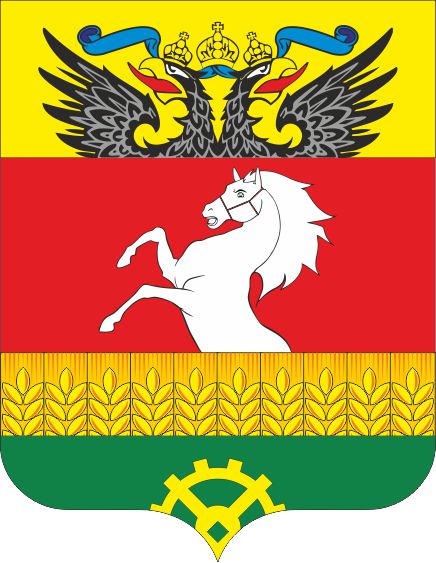 КАРТОЧКА личного приема гражданина№ ____________ « ___ »__________ 20____г.__________________________________________________________________________________(фамилия, имя, отчество гражданина)____________________________________________________________________________________________________________________________________________(адрес места жительства гражданина)Краткое содержание обращения гражданина:______________________________________________________________________________________________________________________________________________________________________________________________________________________________________________________________________________________________________________________________________________________________Содержание принятого решения по устному обращению гражданина:__________________________________________________________________________________________________________________________________________________________________________________________________________________________________________________________________________________________________________________________________________________________________________________________________________________________________________________________________________________________________________________________________Согласие гражданина на получение ответа в устной форме__________________________________________________________________________________(должность уполномоченного лица, проводившего личный прием) __________________                                               ____________________            (подпись)                                                                                     (инициалы, фамилия)АДМИНИСТРАЦИЯ ЩЕПКИНСКОГО СЕЛЬСКОГО ПОСЕЛЕНИЯ ПОСТАНОВЛЕНИЕАДМИНИСТРАЦИЯ ЩЕПКИНСКОГО СЕЛЬСКОГО ПОСЕЛЕНИЯ ПОСТАНОВЛЕНИЕАДМИНИСТРАЦИЯ ЩЕПКИНСКОГО СЕЛЬСКОГО ПОСЕЛЕНИЯ ПОСТАНОВЛЕНИЕ14.06.2022п. Щекпин                       №  287Об утверждении Порядка работы с обращениями граждан в Администрации Щепкинского сельского поселенияОб утверждении Порядка работы с обращениями граждан в Администрации Щепкинского сельского поселенияОб утверждении Порядка работы с обращениями граждан в Администрации Щепкинского сельского поселенияпонедельник –четверг -8.00 - 17.00пятница-8.00 - 16.00предпраздничные дни-8.00 - 16.00суббота - воскресенье-выходные дниперерыв-12.00 - 13.40ГЕРБАдминистрацияЩепкинского сельскогопоселенияул. Советская,  д. 23, п. Октябрьский,  Аксайский район, Ростовская область, 346717E-mail: sp02028@donpac.ru тел. (86350) 3-95-03факс (86350) 3-93-36___________№_________Адрес: ________________________________Кому: _______________________________________ГЕРБАдминистрацияЩепкинского сельскогопоселенияул. Советская,  д. 23, п. Октябрьский,  Аксайский район, Ростовская область, 346717E-mail: sp02028@donpac.ru тел. (86350) 3-95-03факс (86350) 3-93-36___________№_________Адрес: ________________________________Кому: _______________________________________